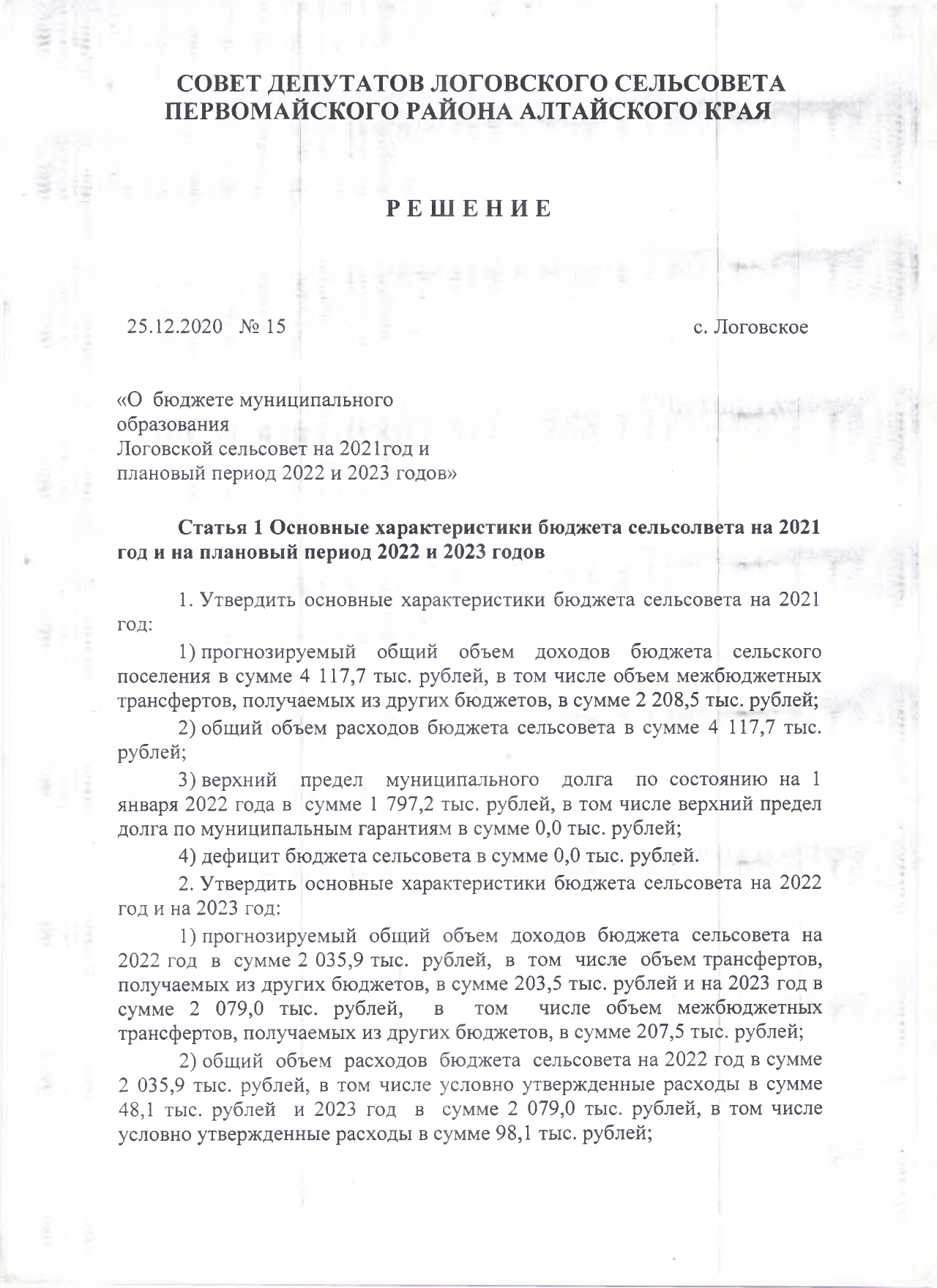 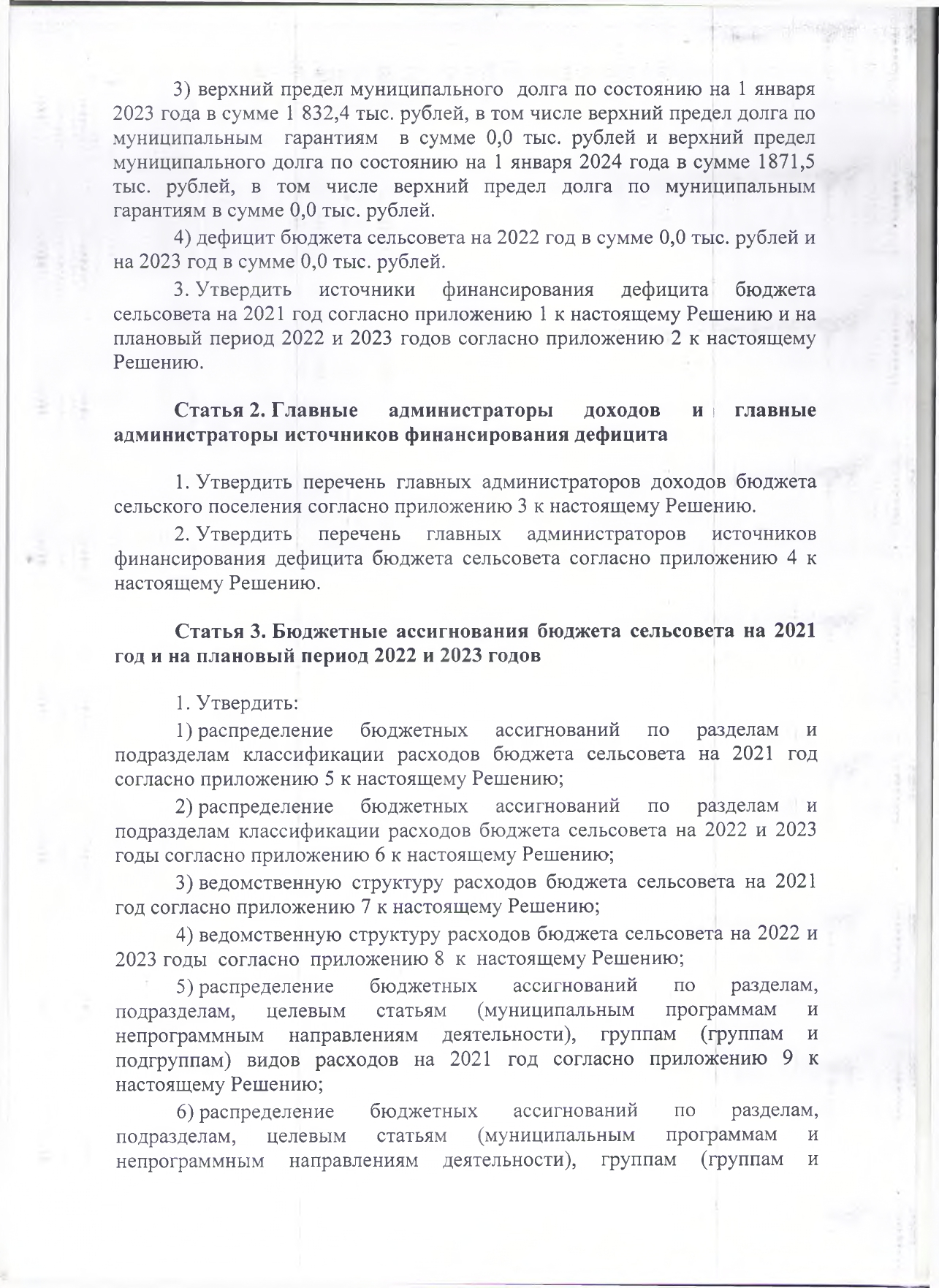 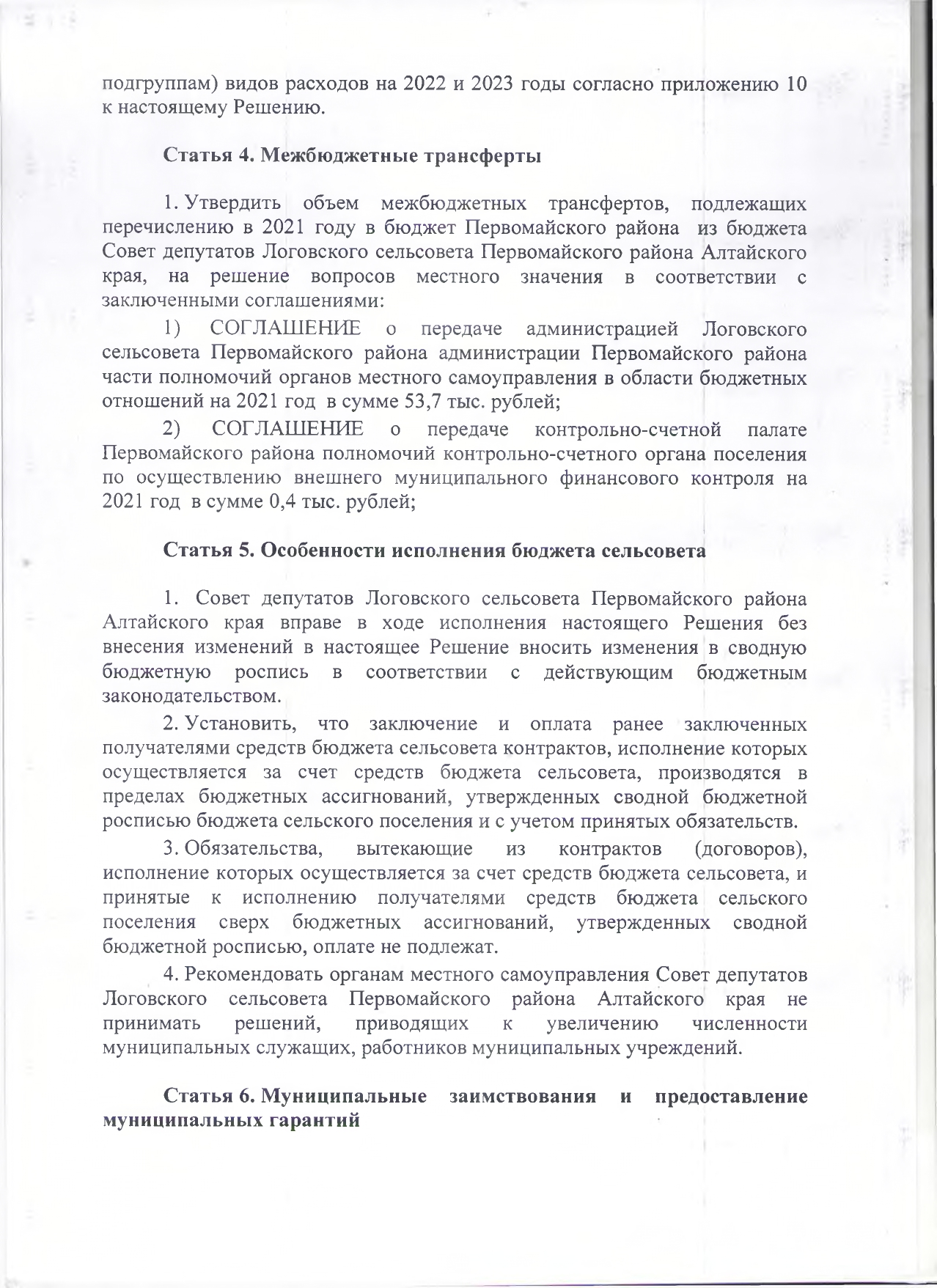 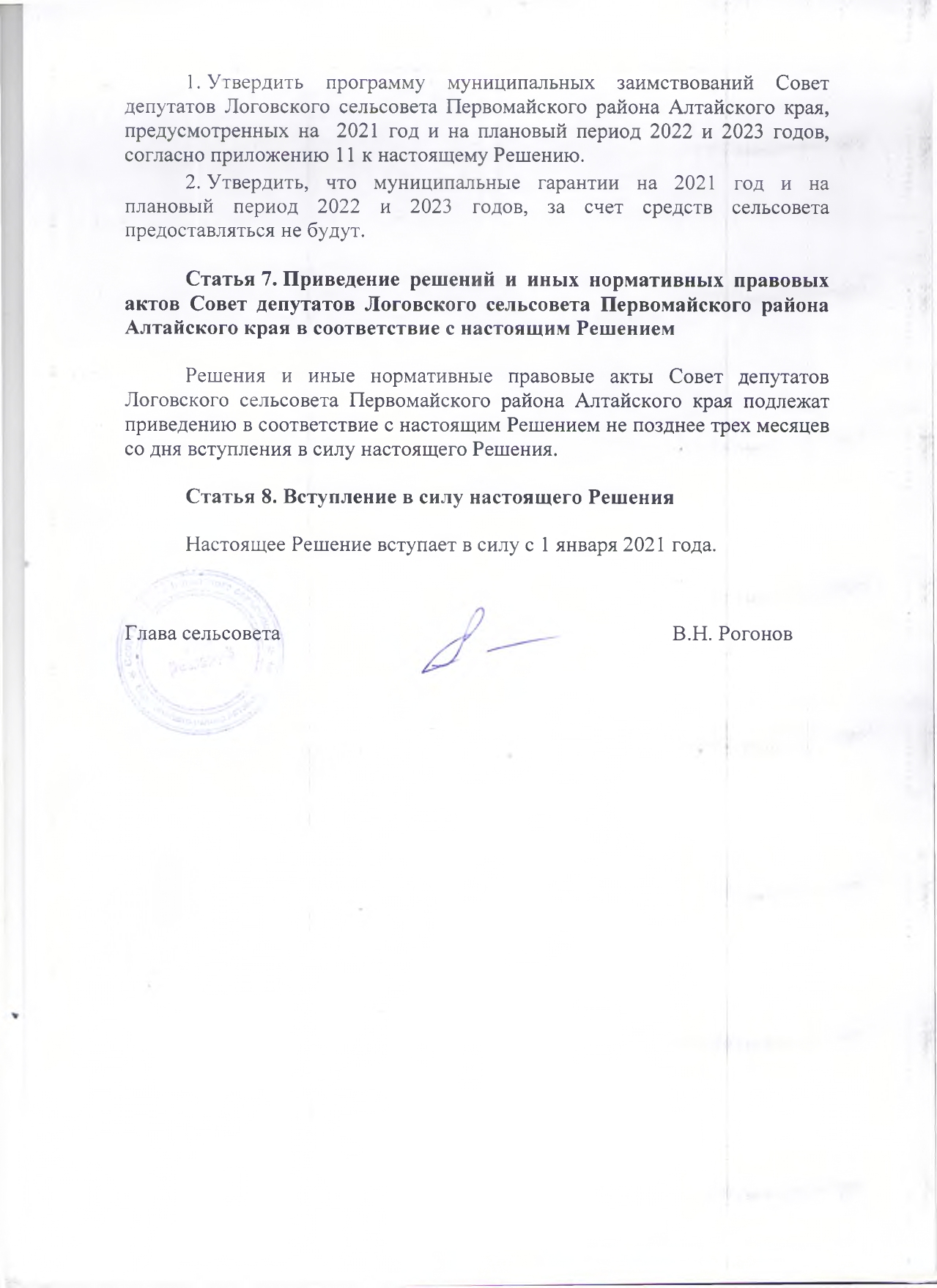 Источники финансирования дефицита бюджета сельсовета на 2021 годИсточники финансирования дефицита бюджета сельсовета на плановый период 2022 и 2023 годовПеречень главных администраторов доходов бюджета сельсоветаПеречень главных администраторов источников финансирования дефицита бюджета сельского поселенияРаспределение бюджетных ассигнований по разделам и подразделам классификации расходов бюджета сельсовета на 2021  годРаспределение бюджетных ассигнований по разделам и подразделам классификации расходов бюджета сельсовета на 2022 и 2023 годыВедомственная структура расходов бюджета сельсовета на 2021 годВедомственная структура расходов бюджета сельсовета на 2022 и 2023 годыРаспределение бюджетных ассигнований по разделам, подразделам, целевым статьям (муниципальным программам и непрограммным направлениям деятельности), группам (группам и подгруппам) видов расходов на 2021 годРаспределение бюджетных ассигнований по разделам, подразделам, целевым статьям (муниципальным программам и непрограммным направлениям деятельности), группам (группам и подгруппам) видов расходов на 2022 и 2023 годыПРОГРАММАмуниципальных заимствований Совет депутатов Логовского сельсовета Первомайского района Алтайского краяна 2021 год и на плановый период 2022 и 2023 годовОБЪЕМЫмуниципальных заимствований и средств, направляемых на погашение основной суммы муниципального долга Совет депутатов Логовского сельсовета Первомайского района Алтайского краяв 2021 году  и в плановом периоде 2022 и 2023 годовПРЕДЕЛЬНЫЕ СРОКИпогашения долговых обязательств, возникающих при осуществлении муниципальных заимствований Совет депутатов Логовского сельсовета Первомайского района Алтайского краяв 2021 году  и в плановом периоде 2022 и 2023 годовПРИЛОЖЕНИЕ 1к решению № 15  от 25.12.2020О  бюджете муниципального образованияЛоговской сельсовет на 2021год и плановый период 2022 и 2023 годовКодИсточники финансирования дефицита бюджетаСумма, тыс. рублей303 01 02 00 00 10 0000 710Получение кредитов от кредитных организаций бюджетами сельских поселений в валюте Российской Федерации0,0303 01 02 00 00 10 0000 810Погашение бюджетами сельских поселений кредитов от кредитных организаций в валюте Российской Федерации0,0303 01 03 01 00 10 0000 710Получение кредитов из других бюджетов бюджетной системы Российской Федерации бюджетами сельских поселений в валюте Российской Федерации0,0303 01 03 01 00 10 0000 810Погашение бюджетами сельских поселений кредитов из других бюджетов бюджетной системы Российской Федерации в валюте Российской Федерации0,0303 01 05 02 01 10 0000 510Увеличение прочих остатков денежных средств бюджетов сельских поселений0,0303 01 05 02 01 10 0000 610Уменьшение прочих остатков денежных средств бюджетов сельских поселений0,0ПРИЛОЖЕНИЕ 2к решению № 15  от 25.12.2020О  бюджете муниципального образованияЛоговской сельсовет на 2021год и плановый период 2022 и 2023 годовКодИсточники финансирования дефицита бюджетаСумма на 2022 год, тыс. рублейСумма на 2023 год, тыс. рублей30301 02 00 00 10 0000 710Получение кредитов от кредитных организаций бюджетами сельских поселений в валюте Российской Федерации0,00,030301 02 00 00 10 0000 810Погашение бюджетами сельских поселений кредитов от кредитных организаций в валюте Российской Федерации0,00,030301 03 01 00 10 0000 710Получение кредитов из других бюджетов бюджетной системы Российской Федерации бюджетами сельских поселений в валюте Российской Федерации0,00,030301 03 01 00 10 0000 810Погашение бюджетами сельских поселений кредитов из других бюджетов бюджетной системы Российской Федерации в валюте Российской Федерации0,00,030301 05 02 01 10 0000 510Увеличение прочих остатков денежных средств бюджетов сельских поселений0,00,030301 05 02 01 10 0000 610Уменьшение прочих остатков денежных средств бюджетов сельских поселений0,00,0ПРИЛОЖЕНИЕ 3к решению № 15  от 25.12.2020О  бюджете муниципального образованияЛоговской сельсовет на 2021год и плановый период 2022 и 2023 годовКод главыКодНаименование123303Администрация Логовского сельсовета Первомайского района Алтайского края3031 08 04020 01 0000 110Государственная пошлина за совершение нотариальных действий должностными лицами органов местного самоуправления, уполномоченными в соответствии с законодательными актами Российской Федерации на совершение нотариальных действий3031 11 05075 10 0000 120Доходы от сдачи в аренду имущества, составляющего казну сельских поселений (за исключением земельных участков)3031 11 09045 10 0000 120Прочие поступления от использования имущества, находящегося в собственности сельских поселений (за исключением имущества муниципальных бюджетных и автономных учреждений, а также имущества муниципальных унитарных предприятий, в том числе казенных)3031 13 01995 10 0000 130Прочие доходы от оказания платных услуг (работ) получателями средств бюджетов сельских поселений3031 13 02065 10 0000 130Доходы, поступающие в порядке возмещения расходов, понесенных в связи с эксплуатацией имущества сельских поселений3031 13 02995 10 0000 130Прочие доходы от компенсации затрат бюджетов сельских поселений3031 14 01050 10 0000 410Доходы от продажи квартир, находящихся в собственности сельских поселений3031 14 06025 10 0000 430Доходы от продажи земельных участков, находящихся в собственности сельских поселений (за исключением земельных участков муниципальных бюджетных и автономных учреждений)3031 16 51040 02 0000 140Иные штрафы, неустойки, пени, уплаченные в соответствии с законом или договором в случае неисполнения или ненадлежащего исполнения обязательств перед муниципальным органом, (муниципальным казенным учреждением) сельского поселения3031 16 10081 10 0000 140Платежи в целях возмещения ущерба при расторжении муниципального контракта, заключенного с муниципальным органом сельского поселения (муниципальным казенным учреждением), в связи с односторонним отказом исполнителя (подрядчика) от его исполнения (за исключением муниципального контракта, финансируемого за счет средств муниципального дорожного фонда)3031 16 10082 10 0000 140Платежи в целях возмещения ущерба при расторжении муниципального контракта, финансируемого за счет средств муниципального дорожного фонда сельского поселения, в связи с односторонним отказом исполнителя (подрядчика) от его исполнения3031 17 01050 10 0000 180Невыясненные поступления, зачисляемые в бюджеты сельских поселений3031 17 05050 10 0000 180Прочие неналоговые доходы бюджетов сельских поселений30320215001100000150Дотации бюджетам сельских поселений на выравнивание бюджетной обеспеченности из бюджета субъекта Российской Федерации30320216001100000150Дотации бюджетам сельских поселений на выравнивание бюджетной обеспеченности из бюджетов муниципальных районов30320235118100000150Субвенции бюджетам сельских поселений на осуществление первичного воинского учета на территориях, где отсутствуют военные комиссариаты30320239999100000150Прочие субвенции бюджетам сельских поселений30320245160100000150Межбюджетные трансферты, передаваемые бюджетам сельских поселений для компенсации дополнительных расходов, возникших в результате решений, принятых органами власти другого уровня30320240014100000150Межбюджетные трансферты, передаваемые бюджетам сельских поселений из бюджетов муниципальных районов на осуществление части полномочий по решению вопросов местного значения в соответствии с заключенными соглашениями30320249999100000150Прочие межбюджетные трансферты, передаваемые бюджетам сельских поселений30321960010100000150Возврат прочих остатков субсидий, субвенций и иных межбюджетных трансфертов, имеющих целевое назначение, прошлых лет из бюджетов сельских поселений30321945160100000150Возврат остатков иных межбюджетных трансфертов, передаваемых для компенсации дополнительных расходов, возникших в результате решений, принятых органами власти другого уровня, из бюджетов сельских поселений30320805000100000180Перечисления из бюджетов сельских поселений (в бюджеты поселений) для осуществления возврата (зачета) излишне уплаченных или излишне взысканных сумм налогов, сборов и иных платежей, а также сумм процентов за несвоевременное осуществление такого возврата и процентов, начисленных на излишне взысканные суммы303202900504100000150Прочие безвозмездные поступления в бюджеты сельских поселений от бюджетов муниципальных районовПРИЛОЖЕНИЕ 4к решению № 15   от 25.12.2020О  бюджете муниципального образованияЛоговской сельсовет на 2021год и плановый период 2022 и 2023 годовКод главыКодНаименование12330301 02 00 00 00 0000 000Кредиты кредитных организаций в валюте Российской Федерации30301 03 00 00 00 0000 000Кредиты других бюджетов бюджетной системы Российской Федерации в валюте Российской Федерации30301 05 00 00 00 0000 000Изменение остатков средств на счетах по учету средств бюджета30301 06 00 00 00 0000 000Изменение остатков средств на счетах по учету средств бюджетаПРИЛОЖЕНИЕ 5к решению № 15   от 25.12.2020О  бюджете муниципального образованияЛоговской сельсовет на 2021год и плановый период 2022 и 2023 годовНаименованиеРзПрСумма, тыс. рублей1234ОБЩЕГОСУДАРСТВЕННЫЕ ВОПРОСЫ01003 205,3Функционирование высшего должностного лица субъекта Российской Федерации и муниципального образования0102392,0Функционирование законодательных (представительных) органов государственной власти и представительных органов муниципальных образований01031,0Функционирование Правительства Российской Федерации, высших исполнительных органов государственной власти субъектов Российской Федерации, местных администраций0104716,6Межбюджетные трансферты общего характера бюджетам субъектов Российской Федерации и муниципальных образований01060,4Резервные фонды01111,0Другие общегосударственные вопросы01132 094,3НАЦИОНАЛЬНАЯ ОБОРОНА0200112,0Мобилизационная и вневойсковая подготовка0203112,0НАЦИОНАЛЬНАЯ БЕЗОПАСНОСТЬ И ПРАВООХРАНИТЕЛЬНАЯ ДЕЯТЕЛЬНОСТЬ030013,5Защита населения и территории от чрезвычайных ситуаций природного и техногенного характера, пожарная безопасность031013,5НАЦИОНАЛЬНАЯ ЭКОНОМИКА0400701,6ЖИЛИЩНО-КОММУНАЛЬНОЕ ХОЗЯЙСТВО050073,3Благоустройство050371,1Другие вопросы в области жилищно-коммунального хозяйства05052,2Другие вопросы в области культуры, кинематографии080411,0КУЛЬТУРА080011,0Физическая культура11011,0ФИЗИЧЕСКАЯ КУЛЬТУРА И СПОРТ11001,0ИТОГО РАСХОДОВ4 117,7ПРИЛОЖЕНИЕ 6к решению № 15  от 25.12.2020О  бюджете муниципального образованияЛоговской сельсовет на 2021год и плановый период 2022 и 2023 годовНаименованиеРзПрСумма на 2022 год, тыс. рублейСумма на 2023 год, тыс. рублей12345ОБЩЕГОСУДАРСТВЕННЫЕ ВОПРОСЫ01001 800,01 788,2Функционирование высшего должностного лица субъекта Российской Федерации и муниципального образования0102195,0195,0Функционирование законодательных (представительных) органов государственной власти и представительных органов муниципальных образований01031,01,0Функционирование Правительства Российской Федерации, высших исполнительных органов государственной власти субъектов Российской Федерации, местных администраций0104541,8548,5Резервные фонды01111,01,0Другие общегосударственные вопросы01131 061,21 042,7НАЦИОНАЛЬНАЯ ОБОРОНА0200113,4117,7Мобилизационная и вневойсковая подготовка0203113,4117,7НАЦИОНАЛЬНАЯ БЕЗОПАСНОСТЬ И ПРАВООХРАНИТЕЛЬНАЯ ДЕЯТЕЛЬНОСТЬ030014,014,6Защита населения и территории от чрезвычайных ситуаций природного и техногенного характера, пожарная безопасность031014,014,6ЖИЛИЩНО-КОММУНАЛЬНОЕ ХОЗЯЙСТВО050059,459,4Прочие мероприятия по благоустройству050359,459,4ФИЗИЧЕСКАЯ КУЛЬТУРА И СПОРТ11001,01,0Физическая культура11011,01,0ИТОГО РАСХОДОВ1 987,81 980,9ПРИЛОЖЕНИЕ 7к решению № 15  от 25.12.2020О  бюджете муниципального образованияЛоговской сельсовет на 2021год и плановый период 2022 и 2023 годовНаименованиеКодРзПрЦСРВрСумма, тыс. рублей1234567ОБЩЕГОСУДАРСТВЕННЫЕ ВОПРОСЫ30301003 205,3Функционирование высшего должностного лица субъекта Российской Федерации и муниципального образования30301020000000000392,0Руководство и управление в сфере установленных функций органов государственной власти субъектов Российской Федерации и органов местного самоуправления30301020000000000392,0Расходы на обеспечение деятельности органов местного самоуправления30301020100000000392,0Глава муниципального образования30301020120000000392,0Расходы на выплаты персоналу в целях обеспечения выполнения функций государственными (муниципальными) органами, казенными учреждениями, органами управления государственными внебюджетными фондами30301020120010120100392,0Функционирование законодательных (представительных) органов государственной власти и представительных органов муниципальных образований303010300000000001,0Руководство и управление в сфере установленных функций органов государственной власти субъектов Российской Федерации и органов местного самоуправления303010301000000001,0Расходы на обеспечение деятельности органов местного самоуправления303010301200000001,0Центральный аппарат органов местного самоуправления303010301200101101,0Закупка товаров, работ и услуг для обеспечения государственных (муниципальных) нужд303010301200101102001,0Функционирование Правительства Российской Федерации, высших исполнительных органов государственной власти субъектов Российской Федерации, местных администраций30301040000000000716,6Руководство и управление в сфере установленных функций органов государственной власти субъектов Российской Федерации и органов местного самоуправления30301040100000000716,6Расходы на обеспечение деятельности органов местного самоуправления30301040120000000716,6Центральный аппарат органов местного самоуправления30301040120010110716,6Расходы на выплаты персоналу в целях обеспечения выполнения функций государственными (муниципальными) органами, казенными учреждениями, органами управления государственными внебюджетными фондами30301040120010110100546,6Закупка товаров, работ и услуг для обеспечения государственных (муниципальных) нужд30301040120010110200160,0Иные бюджетные ассигнования3030104012001011080010,0Межбюджетные трансферты общего характера бюджетам субъектов Российской Федерации и муниципальных образований303010600000000000,4Межбюджетные трансферты общего характера бюджетам субъектов Российской Федерации и муниципальных образований303010698000000000,4Иные межбюджетные трансферты общего характера303010698500000000,4Межбюджетные трансферты бюджетам муниципальных районов из бюджетов поселений и межбюджетные трансферты бюджетам поселений из бюджетов муниципальных районов на осуществление части полномочий по решению вопросов местного значения в соответствии с заключенными соглашениями303010698500605100,4Межбюджетные трансферты303010698500605105000,4Резервные фонды303011100000000001,0Иные закупки товаров, работ и услуг для обеспечения государственных (муниципальных) нужд303011199000000001,0Резервные фонды303011199100000001,0Резервные фонды местных администраций303011199100141001,0Иные бюджетные ассигнования303011199100141008701,0Другие общегосударственные вопросы303011300000000002 094,3Расходы на обеспечение деятельности (оказание услуг) подведомственных учреждений30301130200000000922,3Расходы на обеспечение деятельности (оказание услуг) подведомственных учреждений30301130250000000922,3Расходы на обеспечение деятельности (оказание услуг) иных подведомственных учреждений30301130250010810922,3Учреждения по обеспечению хозяйственного обслуживания30301130250010810922,3Расходы на выплаты персоналу в целях обеспечения выполнения функций государственными (муниципальными) органами, казенными учреждениями, органами управления государственными внебюджетными фондами30301130250010810100862,3Закупка товаров, работ и услуг для обеспечения государственных (муниципальных) нужд3030113025001081020050,0Иные бюджетные ассигнования3030113025001081080010,0Межбюджетные трансферты общего характера бюджетам субъектов Российской Федерации и муниципальных образований3030113980000000053,7Иные межбюджетные трансферты общего характера3030113985000000053,7Межбюджетные трансферты бюджетам муниципальных районов из бюджетов поселений и межбюджетные трансферты бюджетам поселений из бюджетов муниципальных районов на осуществление части полномочий по решению вопросов местного значения в соответствии с заключенными соглашениями3030113985006051053,7Межбюджетные трансферты3030113985006051053,7Иные межбюджетные трансферты3030113985006051050053,7Иные расходы органов государственной власти субъектов Российской Федерации и органов местного самоуправления303011399000000001 118,3Расходы на выполнение других обязательств государства303011399900000001 118,3Прочие выплаты по обязательствам государства303011399900147101 118,3Закупка товаров, работ и услуг для обеспечения государственных (муниципальных) нужд30301139990014710200968,3Иные бюджетные ассигнования30301139990014710800150,0НАЦИОНАЛЬНАЯ ОБОРОНА30302000000000000112,0Мобилизационная и вневойсковая подготовка30302030000000000112,0Руководство и управление в сфере установленных функций органов государственной власти субъектов Российской Федерации и органов местного самоуправления30302030100000000112,0Руководство и управление в сфере установленных функций30302030140000000112,0Осуществление первичного воинского учета на территориях, где отсутствуют военные комиссариаты30302030140051180112,0Расходы на выплаты персоналу в целях обеспечения выполнения функций государственными (муниципальными) органами, казенными учреждениями, органами управления государственными внебюджетными фондами3030203014005118010094,5Закупка товаров, работ и услуг для обеспечения государственных (муниципальных) нужд3030203014005118020017,5НАЦИОНАЛЬНАЯ БЕЗОПАСНОСТЬ И ПРАВООХРАНИТЕЛЬНАЯ ДЕЯТЕЛЬНОСТЬ3030300000000000013,5Защита населения и территории от чрезвычайных ситуаций природного и техногенного характера, пожарная безопасность3030310000000000013,5Защита населения и территории от чрезвычайных ситуаций природного и техногенного характера, пожарная безопасность3030310930000000013,5Мероприятия по пожарной безопасности3030310934000000013,5Обеспечение мер первичной противопожарной безопасности в границах населенных пунктов поселения3030310934006020013,5Закупка товаров, работ и услуг для обеспечения государственных (муниципальных) нужд303031093400602002006,5Иные бюджетные ассигнования303031093400602008007,0НАЦИОНАЛЬНАЯ ЭКОНОМИКА3030400701,6Дорожное хозяйство (дорожные фонды)30304090000000000701,6Иные вопросы в области национальной экономики30304099100000000701,6Мероприятия в сфере транспорта и дорожного хозяйства30304099120000000701,6Содержание, ремонт, реконструкция и строительство автомобильных дорог, являющихся муниципальной собственностью30304099120067270701,6Закупка товаров, работ и услуг для обеспечения государственных (муниципальных) нужд30304099120067270200701,6ЖИЛИЩНО-КОММУНАЛЬНОЕ ХОЗЯЙСТВО303050073,3Благоустройство303050300000000006,0Иные вопросы в области жилищно-коммунального хозяйства303050392000000006,0Иные расходы в области жилищно-коммунального хозяйства303050392900000006,0Уличное освещение303050392900180501,0Закупка товаров, работ и услуг для обеспечения государственных (муниципальных) нужд303050392900180502001,0Прочие мероприятия по благоустройству городских округов и поселений303050392900180805,0Закупка товаров, работ и услуг для обеспечения государственных (муниципальных) нужд303050392900180802005,0Софинансирование по проведению мероприятий по благоустройству кладбищ303050392900S120011,7Закупка товаров, работ и услуг для государственных (муниципальных) нужд303050392900S120020011,7Муниципальная программа "Формирование современной городской среды на территории муниципального образования " на 2018-2022 годы3030503420000000053,4Закупка товаров, работ и услуг для обеспечения государственных (муниципальных) нужд3030503420006099053,4Иные закупки товаров, работ и услуг для обеспечения государственных (муниципальных) нужд3030503420006099020053,4Другие вопросы в области жилищно-коммунального хозяйства303050500000000002,2Иные вопросы в области жилищно-коммунального хозяйства303050592000000002,2Иные расходы в области жилищно-коммунального хозяйства303050592900000002,2Прочие мероприятия по благоустройству городских и сельских поселений303050592900180802,2Иные закупки товаров, работ и услуг для обеспечения государственных (муниципальных) нужд050592900180802002,2КУЛЬТУРА, КИНЕМАТОГРАФИЯ303080011,0Другие вопросы в области культуры, кинематографии3030804000000000011,0Иные вопросы в отраслях социальной сферы3030804900000000011,0Иные вопросы в сфере культуры и средств массовой информации3030804902000000011,0Мероприятия в сфере культуры и кинематографии3030804902001651011,0ФИЗИЧЕСКАЯ КУЛЬТУРА И СПОРТ30311001,0Физическая культура303110100000000001,0Иные вопросы в отраслях социальной сферы303110190000000001,0Иные вопросы в сфере здравоохранения, физической культуры и спорта303110190300000001,0Мероприятия в области здравоохранения, спорта и физической культуры, туризма303110190300166701,0Закупка товаров, работ и услуг для обеспечения государственных (муниципальных) нужд303110190300166702001,0ИТОГО РАСХОДОВ4 117,7ПРИЛОЖЕНИЕ 8к решению № 15  от 25.12.2020О  бюджете муниципального образованияЛоговской сельсовет на 2021год и плановый период 2022 и 2023 годовНаименованиеКодРзПрЦСРВрСумма на 2022 год, тыс. рублейСумма на 2023 год, тыс. рублей12345678ОБЩЕГОСУДАРСТВЕННЫЕ ВОПРОСЫ30301001 800,01 788,2Функционирование высшего должностного лица субъекта Российской Федерации и муниципального образования30301020000000000195,0195,0Руководство и управление в сфере установленных функций органов государственной власти субъектов Российской Федерации и органов местного самоуправления30301020000000000195,0195,0Расходы на обеспечение деятельности органов местного самоуправления30301020100000000195,0195,0Глава муниципального образования30301020120000000195,0195,0Расходы на выплаты персоналу в целях обеспечения выполнения функций государственными (муниципальными) органами, казенными учреждениями, органами управления государственными внебюджетными фондами30301020120010120100195,0195,0Функционирование законодательных (представительных) органов государственной власти и представительных органов муниципальных образований303010300000000001,01,0Руководство и управление в сфере установленных функций органов государственной власти субъектов Российской Федерации и органов местного самоуправления303010301000000001,01,0Расходы на обеспечение деятельности органов местного самоуправления303010301200000001,01,0Центральный аппарат органов местного самоуправления303010301200101101,01,0Закупка товаров, работ и услуг для обеспечения государственных (муниципальных) нужд303010301200101102001,01,0Функционирование Правительства Российской Федерации, высших исполнительных органов государственной власти субъектов Российской Федерации, местных администраций30301040000000000541,8548,5Руководство и управление в сфере установленных функций органов государственной власти субъектов Российской Федерации и органов местного самоуправления30301040100000000541,4548,1Расходы на обеспечение деятельности органов местного самоуправления30301040120000000541,4548,1Центральный аппарат органов местного самоуправления30301040120010110541,4548,1Расходы на выплаты персоналу в целях обеспечения выполнения функций государственными (муниципальными) органами, казенными учреждениями, органами управления государственными внебюджетными фондами30301040120010110100365,0365,0Закупка товаров, работ и услуг для обеспечения государственных (муниципальных) нужд30301040120010110200166,4173,1Иные бюджетные ассигнования3030104012001011080010,010,0Межбюджетные трансферты общего характера бюджетам субъектов Российской Федерации и муниципальных образований303010498000000000,40,4Иные межбюджетные трансферты общего характера303010498500000000,40,4Межбюджетные трансферты бюджетам муниципальных районов из бюджетов поселений и межбюджетные трансферты бюджетам поселений из бюджетов муниципальных районов на осуществление части полномочий по решению вопросов местного значения в соответствии с заключенными соглашениями303010498500605100,40,4Межбюджетные трансферты303010498500605105000,40,4Резервные фонды303011100000000001,01,0Иные закупки товаров, работ и услуг для обеспечения государственных (муниципальных) нужд303011199000000001,01,0Резервные фонды303011199100000001,01,0Резервные фонды местных администраций303011199100141001,01,0Иные бюджетные ассигнования303011199100141008701,01,0Другие общегосударственные вопросы303011300000000001 061,21 042,7Расходы на обеспечение деятельности (оказание услуг) подведомственных учреждений30301130200000000492,0494,1Расходы на обеспечение деятельности (оказание услуг) подведомственных учреждений30301130250000000492,0494,1Расходы на обеспечение деятельности (оказание услуг) иных подведомственных учреждений30301130250010810492,0494,1Учреждения по обеспечению хозяйственного обслуживания30301130250010810492,0494,1Расходы на выплаты персоналу в целях обеспечения выполнения функций государственными (муниципальными) органами, казенными учреждениями, органами управления государственными внебюджетными фондами30301130250010810100430,0430,0Закупка товаров, работ и услуг для обеспечения государственных (муниципальных) нужд3030113025001081020052,054,1Иные бюджетные ассигнования3030113025001081080010,010,0Межбюджетные трансферты общего характера бюджетам субъектов Российской Федерации и муниципальных образований3030113980000000053,753,7Иные межбюджетные трансферты общего характера3030113985000000053,753,7Межбюджетные трансферты бюджетам муниципальных районов из бюджетов поселений и межбюджетные трансферты бюджетам поселений из бюджетов муниципальных районов на осуществление части полномочий по решению вопросов местного значения в соответствии с заключенными соглашениями3030113985006051053,753,7Межбюджетные трансферты3030113985006051053,753,7Иные межбюджетные трансферты3030113985006051050053,753,7Иные расходы органов государственной власти субъектов Российской Федерации и органов местного самоуправления30301139900000000515,5494,9Расходы на выполнение других обязательств государства30301139990000000515,5494,9Прочие выплаты по обязательствам государства30301139990014710515,5544,9Закупка товаров, работ и услуг для обеспечения государственных (муниципальных) нужд30301139990014710200465,5444,9Иные бюджетные ассигнования3030113999001471080050,050,0НАЦИОНАЛЬНАЯ ОБОРОНА30302000000000000113,4117,7Мобилизационная и вневойсковая подготовка30302030000000000113,4117,7Руководство и управление в сфере установленных функций органов государственной власти субъектов Российской Федерации и органов местного самоуправления30302030100000000113,4117,7Руководство и управление в сфере установленных функций30302030140000000113,4117,7Осуществление первичного воинского учета на территориях, где отсутствуют военные комиссариаты30302030140051180113,4117,7Расходы на выплаты персоналу в целях обеспечения выполнения функций государственными (муниципальными) органами, казенными учреждениями, органами управления государственными внебюджетными фондами3030203014005118010094,595,5Закупка товаров, работ и услуг для обеспечения государственных (муниципальных) нужд3030203014005118020018,923,2НАЦИОНАЛЬНАЯ БЕЗОПАСНОСТЬ И ПРАВООХРАНИТЕЛЬНАЯ ДЕЯТЕЛЬНОСТЬ3030300000000000014,014,6Защита населения и территории от чрезвычайных ситуаций природного и техногенного характера, пожарная безопасность3030310000000000014,014,6Защита населения и территории от чрезвычайных ситуаций природного и техногенного характера, пожарная безопасность3030310930000000014,014,6Мероприятия по пожарной безопасности3030310934000000014,014,6Обеспечение мер первичной противопожарной безопасности в границах населенных пунктов поселения3030310934006020014,014,6Закупка товаров, работ и услуг для обеспечения государственных (муниципальных) нужд303031093400602002007,07,6Иные бюджетные ассигнования303031093400602008007,07,0ЖИЛИЩНО-КОММУНАЛЬНОЕ ХОЗЯЙСТВО303050059,459,4Благоустройство303050300000000006,059,4Иные вопросы в области жилищно-коммунального хозяйства303050392000000006,059,4Иные расходы в области жилищно-коммунального хозяйства303050392900000006,059,4Уличное освещение303050392900180501,01,0Закупка товаров, работ и услуг для обеспечения государственных (муниципальных) нужд303050392900180502001,01,0Прочие мероприятия по благоустройству городских округов и поселений303050392900180805,058,4Закупка товаров, работ и услуг для обеспечения государственных (муниципальных) нужд303050392900180802005,058,4Муниципальная программа "Формирование современной городской среды на территории муниципального образования " на 2018-2022 годы3030503420000000053,40,0Закупка товаров, работ и услуг для обеспечения государственных (муниципальных) нужд3030503420006099053,40,0Иные закупки товаров, работ и услуг для обеспечения государственных (муниципальных) нужд3030503420006099020053,40,0ФИЗИЧЕСКАЯ КУЛЬТУРА И СПОРТ30311001,01,0Физическая культура303110100000000001,01,0Иные вопросы в отраслях социальной сферы303110190000000001,01,0Иные вопросы в сфере здравоохранения, физической культуры и спорта303110190300000001,01,0Мероприятия в области здравоохранения, спорта и физической культуры, туризма303110190300166701,01,0Закупка товаров, работ и услуг для обеспечения государственных (муниципальных) нужд303110190300166702001,01,0ИТОГО РАСХОДОВ1 987,81 980,9ПРИЛОЖЕНИЕ 9к решению № 15  от 25.12.2020О  бюджете муниципального образованияЛоговской сельсовет на 2021год и плановый период 2022 и 2023 годовНаименованиеРзПрЦСРВрСумма, тыс. рублей123456ОБЩЕГОСУДАРСТВЕННЫЕ ВОПРОСЫ01003 205,3Руководство и управление в сфере установленных функций органов государственной власти субъектов Российской Федерации и органов местного самоуправления01020000000000392,0Руководство и управление в сфере установленных функций органов государственной власти субъектов Российской Федерации и органов местного самоуправления01020100000000392,0Расходы на обеспечение деятельности органов местного самоуправления01020120000000392,0Глава муниципального образования01020120010120392,0Расходы на выплаты персоналу в целях обеспечения выполнения функций государственными (муниципальными) органами, казенными учреждениями, органами управления государственными внебюджетными фондами01020120010120100301,0Расходы на выплаты персоналу государственных (муниципальных) органов0102012001012012091,0Функционирование законодательных (представительных) органов государственной власти и представительных органов муниципальных образований010300000000001,0Руководство и управление в сфере установленных функций органов государственной власти субъектов Российской Федерации и органов местного самоуправления010301000000001,0Расходы на обеспечение деятельности органов местного самоуправления010301200000001,0Центральный аппарат органов местного самоуправления010301200101101,0Закупка товаров, работ и услуг для обеспечения государственных (муниципальных) нужд010301200101102001,0Прочая закупка товаров, работ и услуг010301200101102401,0Функционирование Правительства Российской Федерации, высших исполнительных органов государственной власти субъектов Российской Федерации, местных администраций01040000000000716,6Руководство и управление в сфере установленных функций органов государственной власти субъектов Российской Федерации и органов местного самоуправления01040100000000716,6Расходы на обеспечение деятельности органов местного самоуправления01040120000000716,6Центральный аппарат органов местного самоуправления01040120010110716,6Расходы на выплаты персоналу в целях обеспечения выполнения функций государственными (муниципальными) органами, казенными учреждениями, органами управления государственными внебюджетными фондами01040120010110100419,8Расходы на выплаты персоналу государственных (муниципальных) органов01040120010110120126,8Закупка товаров, работ и услуг для обеспечения государственных (муниципальных) нужд01040120010110200160,0Иные закупки товаров, работ и услуг для обеспечения государственных (муниципальных) нужд01040120010110240160,0Иные бюджетные ассигнования0104012001011080010,0Уплата налогов, сборов и иных платежей0104012001011085010,0Межбюджетные трансферты общего характера бюджетам субъектов Российской Федерации и муниципальных образований010600000000000,4Межбюджетные трансферты общего характера бюджетам субъектов Российской Федерации и муниципальных образований010698000000000,4Иные межбюджетные трансферты общего характера010698500000000,4Межбюджетные трансферты бюджетам муниципальных районов из бюджетов поселений и межбюджетные трансферты бюджетам поселений из бюджетов муниципальных районов на осуществление части полномочий по решению вопросов местного значения в соответствии с заключенными соглашениями010698500605100,4Межбюджетные трансферты010698500605105000,4Иные межбюджетные трансферты010698500605105400,4Резервные фонды011100000000001,0Иные расходы органов государственной власти субъектов Российской Федерации и органов местного самоуправления011199000000001,0Резервные фонды011199100000001,0Резервные фонды местных администраций011199100141001,0Иные бюджетные ассигнования011199100141008001,0Резервные средства011199100141008701,0Другие общегосударственные вопросы011300000000002 094,3Расходы на обеспечение деятельности (оказание услуг) подведомственных учреждений01130200000000922,3Расходы на обеспечение деятельности (оказание услуг) иных подведомственных учреждений01130250000000922,3Учреждения по обеспечению хозяйственного обслуживания01130250010810922,3Расходы на выплаты персоналу в целях обеспечения выполнения функций государственными (муниципальными) органами, казенными учреждениями, органами управления государственными внебюджетными фондами01130250010810922,3Расходы на выплаты персоналу государственных (муниципальных) органов01130250010810100662,2Фонд оплаты труда государственных (муниципальных) органов01130250010810120200,1Закупка товаров, работ и услуг для обеспечения государственных (муниципальных) нужд0113025001081020050,0Иные закупки товаров, работ и услуг для обеспечения государственных (муниципальных) нужд0113025001081024050,0Иные бюджетные ассигнования0113025001081080010,0Уплата налогов, сборов и иных платежей0113025001081085010,0Межбюджетные трансферты общего характера бюджетам субъектов Российской Федерации и муниципальных образований0113980000000053,7Иные межбюджетные трансферты общего характера0113985000000053,7Межбюджетные трансферты бюджетам муниципальных районов из бюджетов поселений и межбюджетные трансферты бюджетам поселений из бюджетов муниципальных районов на осуществление части полномочий по решению вопросов местного значения в соответствии с заключенными соглашениями0113985006051053,7Межбюджетные трансферты0113985006051050053,7Иные межбюджетные трансферты0113985006051054053,7Иные расходы органов государственной власти субъектов Российской Федерации и органов местного самоуправления011399000000001 118,3Расходы на выполнение других обязательств государства01139990000000968,3Прочие выплаты по обязательствам государства01139990014710968,3Закупка товаров, работ и услуг для обеспечения государственных (муниципальных) нужд01139990014710200968,3Иные закупки товаров, работ и услуг для обеспечения государственных (муниципальных) нужд01139990014710240968,3Иные бюджетные ассигнования01139990014710800150,0Уплата налогов, сборов и иных платежей01139990014710850150,0НАЦИОНАЛЬНАЯ ОБОРОНА0200112,0Мобилизационная и вневойсковая подготовка02030000000000112,0Руководство и управление в сфере установленных функций органов государственной власти субъектов Российской Федерации и органов местного самоуправления02030100000000112,0Руководство и управление в сфере установленных функций02030140000000112,0Осуществление первичного воинского учета на территориях, где отсутствуют военные комиссариаты02030140051180112,0Расходы на выплаты персоналу в целях обеспечения выполнения функций государственными (муниципальными) органами, казенными учреждениями, органами управления государственными внебюджетными фондами02030140051180112,0Расходы на выплаты персоналу государственных (муниципальных) органов0203014005118010072,6Фонд оплаты труда государственных (муниципальных) органов0203014005118012021,9Закупка товаров, работ и услуг для обеспечения государственных (муниципальных) нужд0203014005118020017,5Иные закупки товаров, работ и услуг для обеспечения государственных (муниципальных) нужд0203014005118024017,5НАЦИОНАЛЬНАЯ БЕЗОПАСНОСТЬ И ПРАВООХРАНИТЕЛЬНАЯ ДЕЯТЕЛЬНОСТЬ030013,5Защита населения и территории от чрезвычайных ситуаций природного и техногенного характера, пожарная безопасность0310000000000013,5Иные вопросы в области национальной обороны, национальной безопасности и правоохранительной деятельности0310900000000013,5Мероприятия по пожарной безопасности0310930000000013,5Обеспечение мер первичной противопожарной безопасности в границах населенных пунктов поселения0310934006020013,5Закупка товаров, работ и услуг для обеспечения государственных (муниципальных) нужд031093400602002006,5Иные закупки товаров, работ и услуг для обеспечения государственных (муниципальных) нужд031093400602002446,5Иные бюджетные ассигнования031093400602008007,0Уплата налогов, сборов и иных платежей031093400602008507,0НАЦИОНАЛЬНАЯ ЭКОНОМИКА0400701,6Дорожное хозяйство (дорожные фонды)04090000000000701,6Иные вопросы в области национальной экономики04099100000000701,6Содержание, ремонт, реконструкция и строительство автомобильных дорог, являющихся муниципальной собственностью04099120067270701,6Мероприятия в сфере транспорта и дорожного хозяйства04099120000000701,6Закупка товаров, работ и услуг для обеспечения государственных (муниципальных) нужд04099120067270200701,6Иные закупки товаров, работ и услуг для обеспечения государственных (муниципальных) нужд04099120067270240701,6ЖИЛИЩНО-КОММУНАЛЬНОЕ ХОЗЯЙСТВО050073,3Благоустройство0503000000000059,4Иные вопросы в области жилищно-коммунального хозяйства050392000000006,0Иные расходы в области жилищно-коммунального хозяйства050392900180501,0Уличное освещение050392900180502001,0Закупка товаров, работ и услуг для обеспечения государственных (муниципальных) нужд050392900180502401,0Прочие мероприятия по благоустройству городских округов и поселений050392900180805,0Иные закупки товаров, работ и услуг для обеспечения государственных (муниципальных) нужд050392900180802005,0Прочая закупка товаров, работ и услуг050392900180802405,0Софинансирование по проведению мероприятий по благоустройству кладбищ050392900S120020011,7Закупка товаров, работ и услуг для обеспечения государственных (муниципальных) нужд050392900S120024011,7Детские дошкольные учреждения0503420000000053,4Муниципальная программа "Формирование современной городской среды на территории муниципального образования " на 2018-2022 годы0503420006099053,4Закупка товаров, работ и услуг для обеспечения государственных (муниципальных) нужд0503420006099020053,4Прочая закупка товаров, работ и услуг0503420006099024053,4ЖИЛИЩНО-КОММУНАЛЬНОЕ ХОЗЯЙСТВО050500000000002,2Другие вопросы в области жилищно-коммунального хозяйства050523000000002,2Расходы на реализацию мероприятий муниципальных целевых программ050523000609902,2Закупка товаров, работ и услуг для обеспечения государственных (муниципальных) нужд050523000609902002,2Иные закупки товаров, работ и услуг для обеспечения государственных (муниципальных) нужд050523000609902402,2КУЛЬТУРА, КИНЕМАТОГРАФИЯ080011,0Другие вопросы в области культуры, кинематографии0804000000000011,0Иные вопросы в отраслях социальной сферы0804902000000011,0Иные вопросы в сфере культуры и средств массовой информации0804902001651011,0Мероприятия в сфере культуры и кинематографии0804902001651011,0Закупка товаров, работ и услуг для обеспечения государственных (муниципальных) нужд0804902001651020011,0Иные закупки товаров, работ и услуг для обеспечения государственных (муниципальных) нужд0804902001651024011,0ФИЗИЧЕСКАЯ КУЛЬТУРА И СПОРТ11001,0Физическая культура110100000000001,0Иные вопросы в отраслях социальной сферы110190000000001,0Иные вопросы в сфере здравоохранения, физической культуры и спорта110190300000001,0Мероприятия в области здравоохранения, спорта и физической культуры, туризма110190300166701,0Закупка товаров, работ и услуг для обеспечения государственных (муниципальных) нужд110190300166702001,0Иные закупки товаров, работ и услуг для обеспечения государственных (муниципальных) нужд110190300166702401,0ИТОГО4 117,7ПРИЛОЖЕНИЕ 10к решению № 15  от 25.12.2020О  бюджете муниципального образованияЛоговской сельсовет на 2021год и плановый период 2022 и 2023 годовНаименованиеРзПрЦСРВрСумма на 2022 год, тыс. рублейСумма на 2023 год, тыс. рублей1234567ОБЩЕГОСУДАРСТВЕННЫЕ ВОПРОСЫ01001 800,01 788,2Функционирование высшего должностного лица субъекта Российской Федерации и муниципального образования01020000000000195,0195,0Руководство и управление в сфере установленных функций органов государственной власти субъектов Российской Федерации и органов местного самоуправления01020000000000195,0195,0Руководство и управление в сфере установленных функций органов государственной власти субъектов Российской Федерации и органов местного самоуправления01020100000000195,0195,0Расходы на обеспечение деятельности органов местного самоуправления01020120000000195,0195,0Глава муниципального образования01020120010120195,0195,0Расходы на выплаты персоналу в целях обеспечения выполнения функций государственными (муниципальными) органами, казенными учреждениями, органами управления государственными внебюджетными фондами01020120010120100150,0150,0Расходы на выплаты персоналу государственных (муниципальных) органов0102012001012012045,045,0Функционирование законодательных (представительных) органов государственной власти и представительных органов муниципальных образований010300000000001,01,0Руководство и управление в сфере установленных функций органов государственной власти субъектов Российской Федерации и органов местного самоуправления010301000000001,01,0Расходы на обеспечение деятельности органов местного самоуправления010301200000001,01,0Центральный аппарат органов местного самоуправления010301200101101,01,0Закупка товаров, работ и услуг для обеспечения государственных (муниципальных) нужд010301200101102001,01,0Прочая закупка товаров, работ и услуг010301200101102401,01,0Функционирование Правительства Российской Федерации, высших исполнительных органов государственной власти субъектов Российской Федерации, местных администраций01040000000000541,8548,5Руководство и управление в сфере установленных функций органов государственной власти субъектов Российской Федерации и органов местного самоуправления01040100000000541,8548,1Расходы на обеспечение деятельности органов местного самоуправления01040120000000541,4548,1Центральный аппарат органов местного самоуправления01040120010110541,4548,1Расходы на выплаты персоналу в целях обеспечения выполнения функций государственными (муниципальными) органами, казенными учреждениями, органами управления государственными внебюджетными фондами01040120010110100280,3280,3Расходы на выплаты персоналу государственных (муниципальных) органов0104012001011012084,784,7Закупка товаров, работ и услуг для обеспечения государственных (муниципальных) нужд01040120010110200166,4173,1Иные закупки товаров, работ и услуг для обеспечения государственных (муниципальных) нужд01040120010110240166,4173,1Иные бюджетные ассигнования0104012001011080010,010,0Уплата налогов, сборов и иных платежей0104012001011085010,010,0Межбюджетные трансферты общего характера бюджетам субъектов Российской Федерации и муниципальных образований010498000000000,40,4Иные межбюджетные трансферты общего характера010498500000000,40,4Межбюджетные трансферты бюджетам муниципальных районов из бюджетов поселений и межбюджетные трансферты бюджетам поселений из бюджетов муниципальных районов на осуществление части полномочий по решению вопросов местного значения в соответствии с заключенными соглашениями010498500605100,40,4Межбюджетные трансферты010498500605105000,40,4Иные межбюджетные трансферты010498500605105400,40,4Резервные фонды011100000000001,01,0Иные расходы органов государственной власти субъектов Российской Федерации и органов местного самоуправления011199000000001,01,0Резервные фонды011199100000001,01,0Резервные фонды местных администраций011199100141001,01,0Иные бюджетные ассигнования011199100141008001,01,0Резервные средства011199100141008701,01,0Другие общегосударственные вопросы011300000000001 061,21 042,7Расходы на обеспечение деятельности (оказание услуг) подведомственных учреждений01130200000000492,0494,1Расходы на обеспечение деятельности (оказание услуг) иных подведомственных учреждений01130250000000492,0494,1Учреждения по обеспечению хозяйственного обслуживания01130250010810492,0494,1Расходы на выплаты персоналу в целях обеспечения выполнения функций государственными (муниципальными) органами, казенными учреждениями, органами управления государственными внебюджетными фондами01130250010810492,0494,1Расходы на выплаты персоналу государственных (муниципальных) органов01130250010810100330,2330,2Фонд оплаты труда государственных (муниципальных) органов0113025001081012099,899,8Закупка товаров, работ и услуг для обеспечения государственных (муниципальных) нужд0113025001081020052,054,1Иные закупки товаров, работ и услуг для обеспечения государственных (муниципальных) нужд0113025001081024052,054,1Иные бюджетные ассигнования0113025001081080010,010,0Уплата налогов, сборов и иных платежей0113025001081085010,010,0Межбюджетные трансферты общего характера бюджетам субъектов Российской Федерации и муниципальных образований0113980000000053,753,7Иные межбюджетные трансферты общего характера0113985000000053,753,7Межбюджетные трансферты бюджетам муниципальных районов из бюджетов поселений и межбюджетные трансферты бюджетам поселений из бюджетов муниципальных районов на осуществление части полномочий по решению вопросов местного значения в соответствии с заключенными соглашениями0113985006051053,753,7Межбюджетные трансферты0113985006051050053,753,7Иные межбюджетные трансферты0113985006051054053,753,7Иные расходы органов государственной власти субъектов Российской Федерации и органов местного самоуправления01139900000000515,5494,9Расходы на выполнение других обязательств государства01139990000000515,5494,9Прочие выплаты по обязательствам государства01139990014710515,5494,9Закупка товаров, работ и услуг для обеспечения государственных (муниципальных) нужд01139990014710200465,5444,9Иные закупки товаров, работ и услуг для обеспечения государственных (муниципальных) нужд01139990014710240465,5444,9Иные бюджетные ассигнования0113999001471080050,050,0Уплата налогов, сборов и иных платежей0113999001471085050,050,0НАЦИОНАЛЬНАЯ ОБОРОНА0200113,4117,7Мобилизационная и вневойсковая подготовка02030000000000113,4117,7Руководство и управление в сфере установленных функций органов государственной власти субъектов Российской Федерации и органов местного самоуправления02030100000000113,4117,7Руководство и управление в сфере установленных функций02030140000000113,4117,7Осуществление первичного воинского учета на территориях, где отсутствуют военные комиссариаты02030140051180113,4117,7Расходы на выплаты персоналу в целях обеспечения выполнения функций государственными (муниципальными) органами, казенными учреждениями, органами управления государственными внебюджетными фондами02030140051180113,4117,7Расходы на выплаты персоналу государственных (муниципальных) органов0203014005118010072,672,6Фонд оплаты труда государственных (муниципальных) органов0203014005118012021,921,9Закупка товаров, работ и услуг для обеспечения государственных (муниципальных) нужд0203014005118020018,923,2Иные закупки товаров, работ и услуг для обеспечения государственных (муниципальных) нужд0203014005118024018,923,2НАЦИОНАЛЬНАЯ БЕЗОПАСНОСТЬ И ПРАВООХРАНИТЕЛЬНАЯ ДЕЯТЕЛЬНОСТЬ030014,014,6Защита населения и территории от чрезвычайных ситуаций природного и техногенного характера, пожарная безопасность0310000000000014,014,6Иные вопросы в области национальной обороны, национальной безопасности и правоохранительной деятельности0310900000000014,014,6Мероприятия по пожарной безопасности0310930000000014,014,6Обеспечение мер первичной противопожарной безопасности в границах населенных пунктов поселения0310934006020014,014,6Иные закупки товаров, работ и услуг для обеспечения государственных (муниципальных) нужд031093400602002007,07,6Иные закупки товаров, работ и услуг для обеспечения государственных (муниципальных) нужд031093400602002407,07,6Иные бюджетные ассигнования031093400602008007,07,0Уплата налогов, сборов и иных платежей031093400602008507,07,0ЖИЛИЩНО-КОММУНАЛЬНОЕ ХОЗЯЙСТВО050059,459,4Благоустройство0503000000000059,459,4Иные вопросы в области жилищно-коммунального хозяйства050392000000006,059,4Иные расходы в области жилищно-коммунального хозяйства050392900180501,01,0Уличное освещение050392900180502001,01,0Закупка товаров, работ и услуг для обеспечения государственных (муниципальных) нужд050392900180502401,01,0Прочие мероприятия по благоустройству городских округов и поселений050392900180805,058,4Иные закупки товаров, работ и услуг для обеспечения государственных (муниципальных) нужд050392900180802005,058,4Иные закупки товаров, работ и услуг для обеспечения государственных (муниципальных) нужд050392900180802405,058,4Детские дошкольные учреждения0503420000000053,40,0Муниципальная программа "Формирование современной городской среды на территории муниципального образования " на 2018-2022 годы0503420006099053,40,0Закупка товаров, работ и услуг для обеспечения государственных (муниципальных) нужд0503420006099020053,40,0Прочая закупка товаров, работ и услуг0503420006099024053,40,0ФИЗИЧЕСКАЯ КУЛЬТУРА И СПОРТ11001,01,0Физическая культура110100000000001,01,0Иные вопросы в отраслях социальной сферы110190000000001,01,0Иные вопросы в сфере здравоохранения, физической культуры и спорта110190300000001,01,0Мероприятия в области здравоохранения, спорта и физической культуры, туризма110190300166701,01,0Закупка товаров, работ и услуг для обеспечения государственных (муниципальных) нужд110190300166702001,01,0Иные закупки товаров, работ и услуг для обеспечения государственных (муниципальных) нужд110190300166702401,01,0ИТОГО РАСХОДОВ1 987,81 980,9ПРИЛОЖЕНИЕ 11к решению № 15   от 25.12.2020О  бюджете муниципального образованияЛоговской сельсовет на 2021год и плановый период 2022 и 2023 годов№ п/пВид заимствованийСумма на 2021 год, тыс. рублейСумма на 2022 год, тыс. рублейСумма на 2023 год, тыс. рублей123451.Объем муниципальных заимствований, в том числе:1.1.Муниципальные внутренние заимствования0,00,00,02.Объем средств, направляемых на погашение основной суммы муниципального долга, в том числе:2.1.0,00,00,0№ п/пВид заимствованийПредельный срок погашения1.Муниципальный кредит